Appendix  1Documentation capture by Hosofshopaholic account based on the datumHosofshopaholic Account                     First Datum 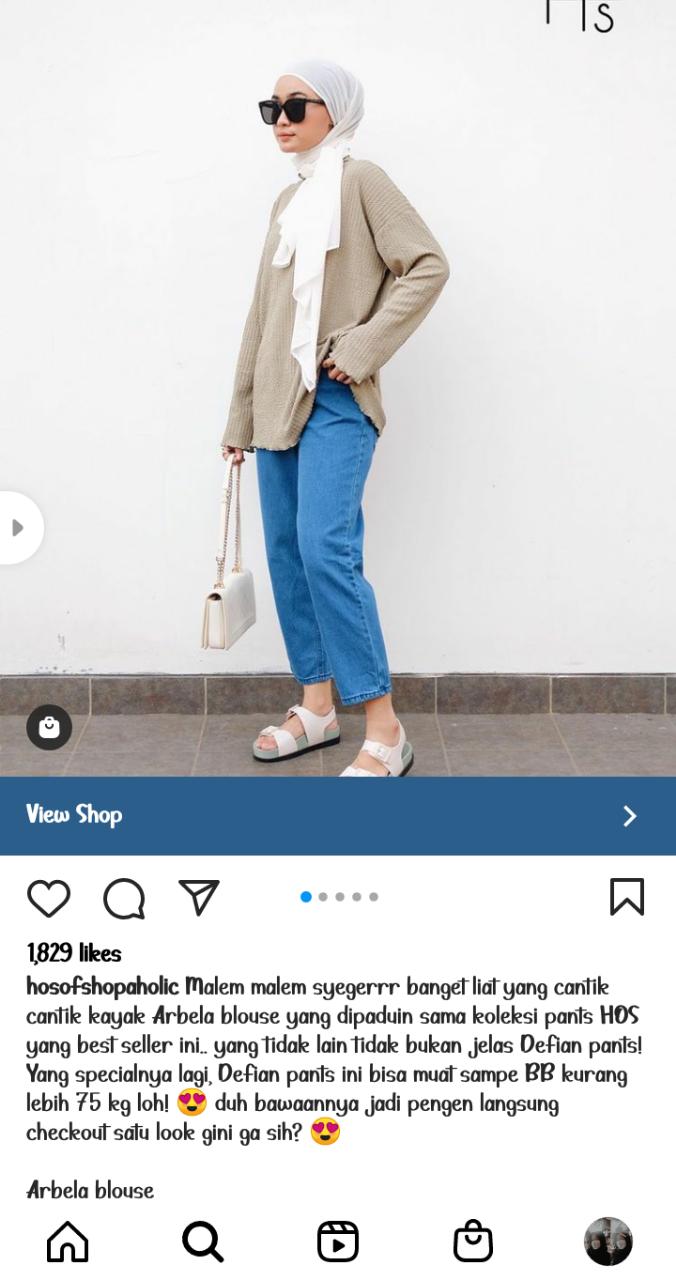 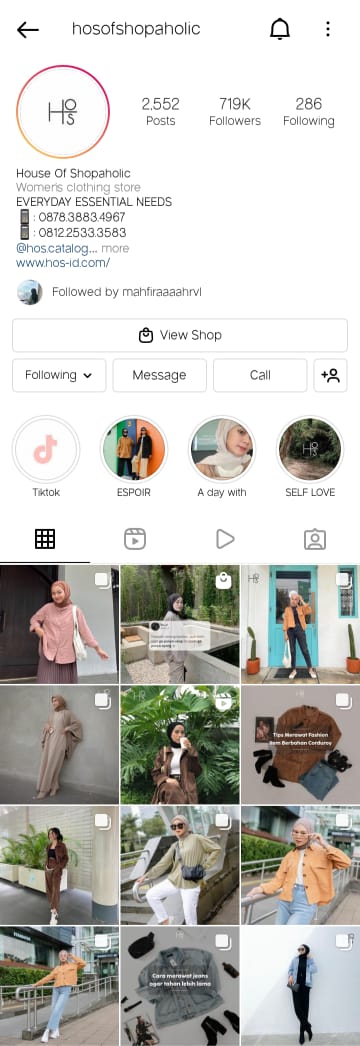 	            Third DatumSecond Datum					   Third Datum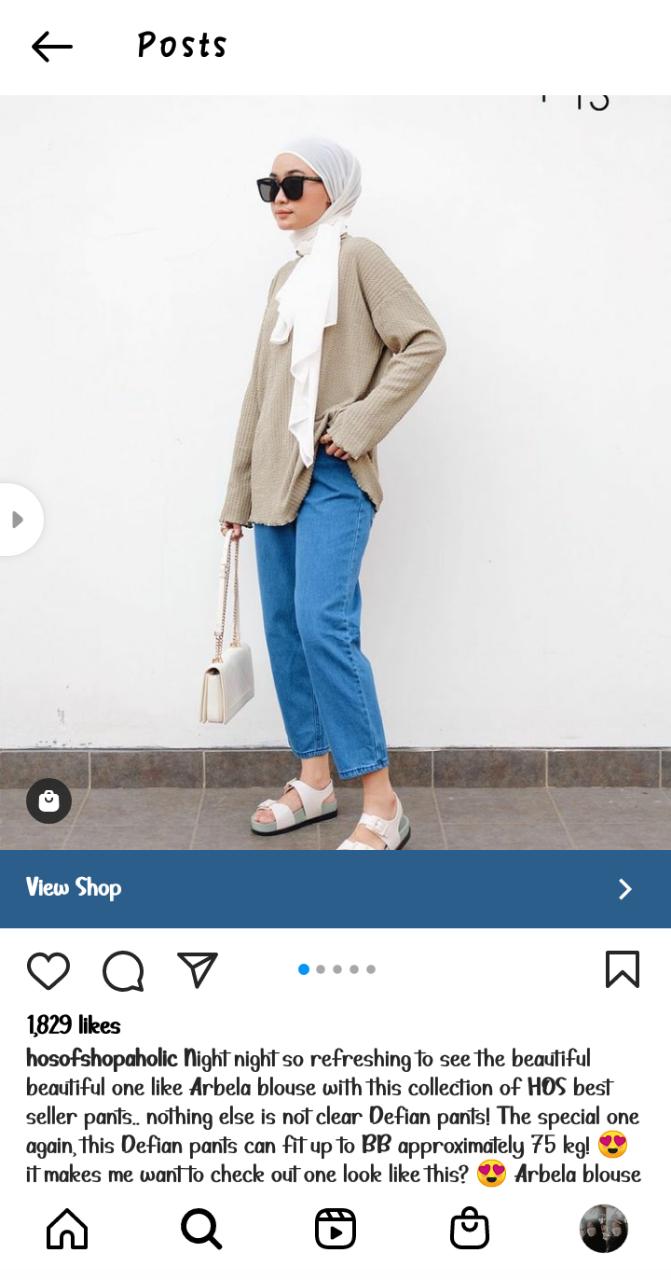 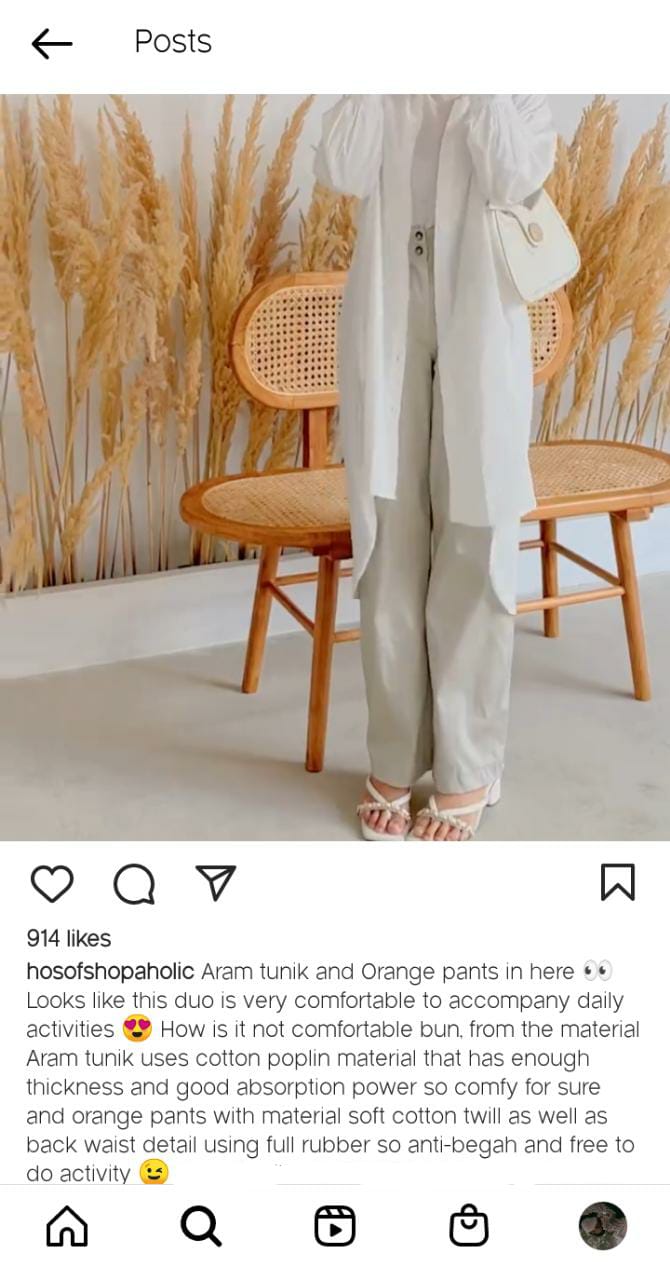 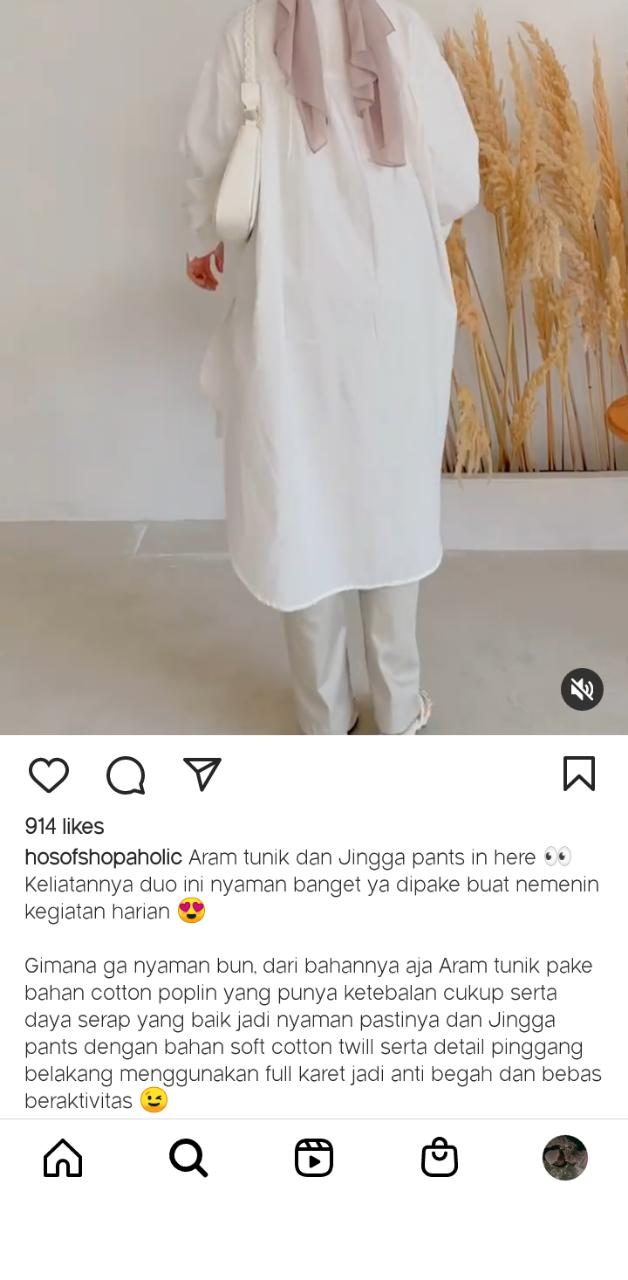 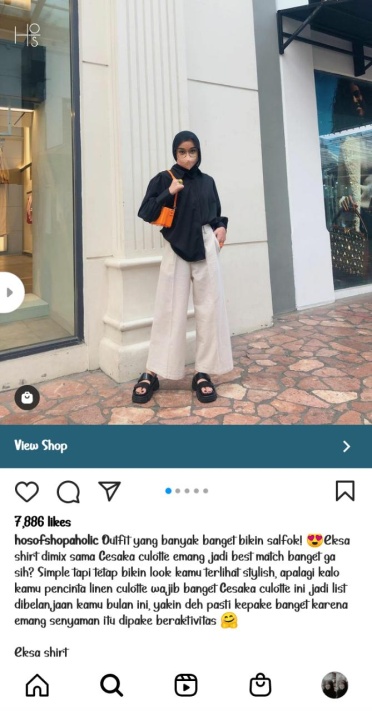 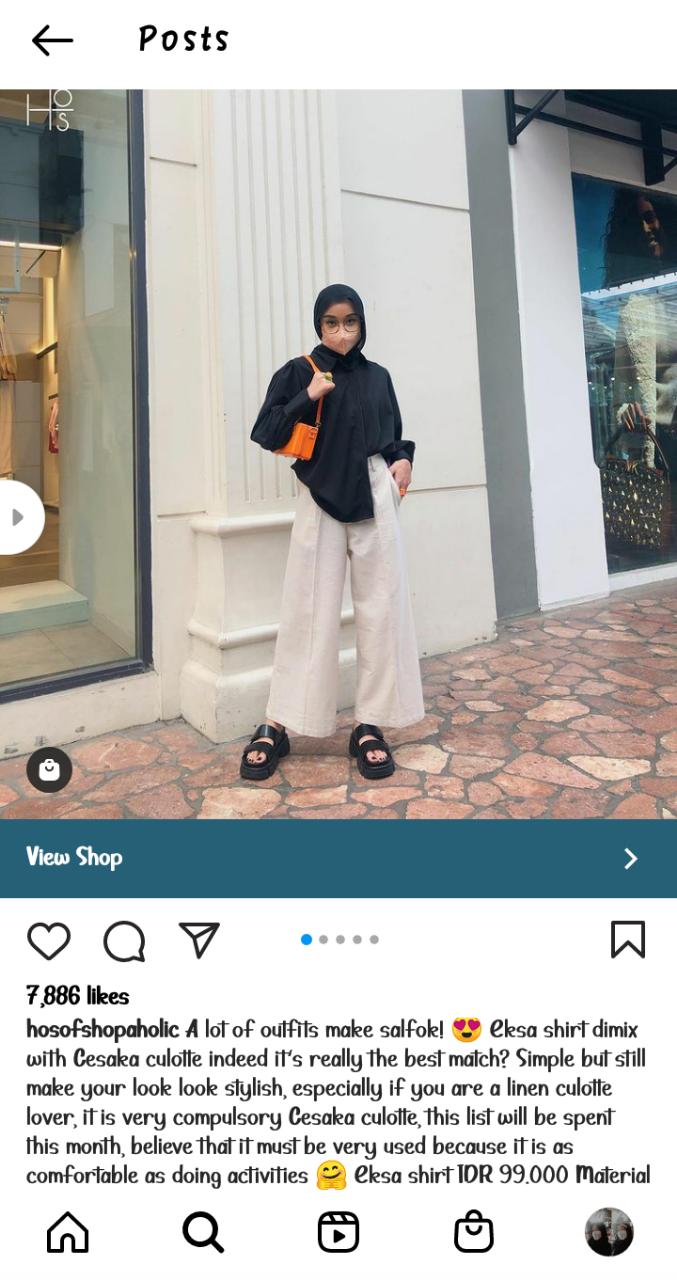 